Publicado en España el 10/06/2024 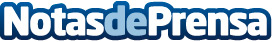 Carmen Restaurante presenta irresistibles platos para refrescar el paladar este veranoCon la llegada de la nueva estación, Carmen Restaurante, reconocido por su innovadora gastronomía creativa, ofrece una selección de elaboraciones que deleitarán los sentidos y refrescarán el paladar de sus comensales. Desde sabores frescos y ligeros, hasta opciones más elaboradas, pero igualmente refrescantes, cada visita este verano promete una experiencia culinaria inolvidableDatos de contacto:Iván VilanovaChef974 42 05 31Nota de prensa publicada en: https://www.notasdeprensa.es/carmen-restaurante-presenta-irresistibles Categorias: Gastronomía Aragón Restauración http://www.notasdeprensa.es